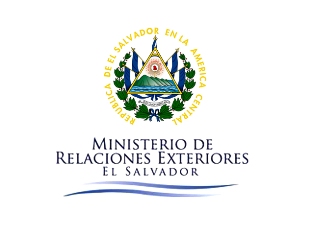 Formulario para registro de organizaciones de salvadoreños residentes en el mundoEl presente formulario recopila información de las asociaciones de salvadoreños residentes alrededor del mundo con el objetivo de registrarlas como entidades aptas para participar en el proceso de elección de los representantes de organizaciones salvadoreñas en el Consejo Nacional para la Protección de la Persona Migrante y su Familia.Es obligatorio completar todos los campos de información, anexando la documentación que respalde la existencia y funcionamiento de la organización: Copia certificada de la documentación que compruebe que la asociación se encuentra legalmente inscrita conforme a la ley del lugar en el cual tiene domicilio.Copia certificada del acta de elección de su junta directiva. Copia certificada de cualquier documento de identificación personal que permita comprobar la nacionalidad salvadoreña de los miembros de la junta directiva de la asociación.Copia certificada del documento en que conste el nombramiento y datos generales del representante legal.Declaración jurada, rendida por su respectivo representante legal, en la que se haga constar que la membrecía de la asociación es salvadoreña.Una reseña del trabajo realizado por la organización, relacionado con temas migratorios en beneficio de la comunidad salvadoreña. Plan de trabajo e informes financieros del último año, debidamente autenticados. La información vertida en este formulario es para uso exclusivo del Ministerio de Relaciones Exteriores. Para consultas favor comunicarse al 1-888-30-111-30 o  la representación diplomática o consular de El Salvador más cercana.DATOS GENERALES DE LA ASOCIACIÓNDATOS DEL REPRESENTANTE LEGAL O RESPONSABLE DE LA ORGANIZACIÓN 

TIPO DE ASOCIACIÓN ESTE APARTADO BUSCA IDENTIFICAR A LAS ORGANIZACIONES O INSTITUCIONES CON LAS QUE LAS ASOCIACIONES TRABAJAN EN EL SALVADOR Nombre de la asociación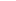 Nombre de la embajada o consulado salvadoreño más cercanoPaísEstadoCiudadSiglas de la asociaciónDirección postalAño de constitución de la asociaciónTeléfono(s) (incluyendo código de área)- 
- Fax (incluyendo código de área)- Correos electrónicosNombreNacionalidad Cargo dentro de la asociaciónTeléfono incluyendo código de área- Correo electrónicoArtística- Cultural
Asesoría Legal y Migratoria
Asistencia Social Benéfica
Asociación de oriundos
Ayuda Directa LocalCámaras de profesionales
Comités de Ayuda de Emergencia
Educativa
Empresa/Organización empresarial
Movimiento Comunitario/Ciudadano¿Cuenta su asociación con personalidad jurídica?Si No¿Ha tenido su asociación experiencia de trabajo con alguna institución de gobierno o municipalidad en El Salvador?Si NoEn caso de ser afirmativo, mencione con cuáles¿Ha tenido su asociación experiencia de trabajo con alguna institución (ONG, alcaldía, universidad, etc.) en su ciudad de residencia?Si NoEn caso de ser afirmativo, mencione con cuáles¿Con cuáles organizaciones trabajan en El Salvador?¿La relación con su referente es permanente u ocasional?Permanente Ocasional¿La organización de enlace en El Salvador, cuenta con personalidad jurídica?Si No No sabeNombre de la persona de contacto de la organización de enlace en El Salvador¿Ha realizado la organización iniciativas, actividades o proyectos en municipios de El Salvador?Si NoMencionar cuáles en caso afirmativoDirección de la organización en El SalvadorDepartamentoMunicipioTeléfonoEmail